Ipotesi 1 SegnoMateriale: un cofanetto o una piccola scatola e dei pezzetti colorati di carta e penne.Il cofanetto/scatola che rappresenta la nostra casa-comunità, la Chiesa dove ciascuna di noi “traffica” con responsabilità i doni che ha ricevuto da Dio.Ora siamo invitate a scrivere un dono che ci caratterizza e a depositarlo nel cofanetto.Ipotesi 2Materiare: l’immagine stilizzata di una chiesa, pezzetti di carta colorata e penne.L’immagine della Chiesa dice dove siamo chiamate a “trafficare” i nostri doni e carisma.Ad ognuna verrà consegnato un piccolo pezzetto di carta colorata sul quale scriverà un dono che le appartiene. Verrà poi incollato sull’immagine della Chiesa come impegno a renderla più bella e ricca per la varietà dei doni di ciascuna. 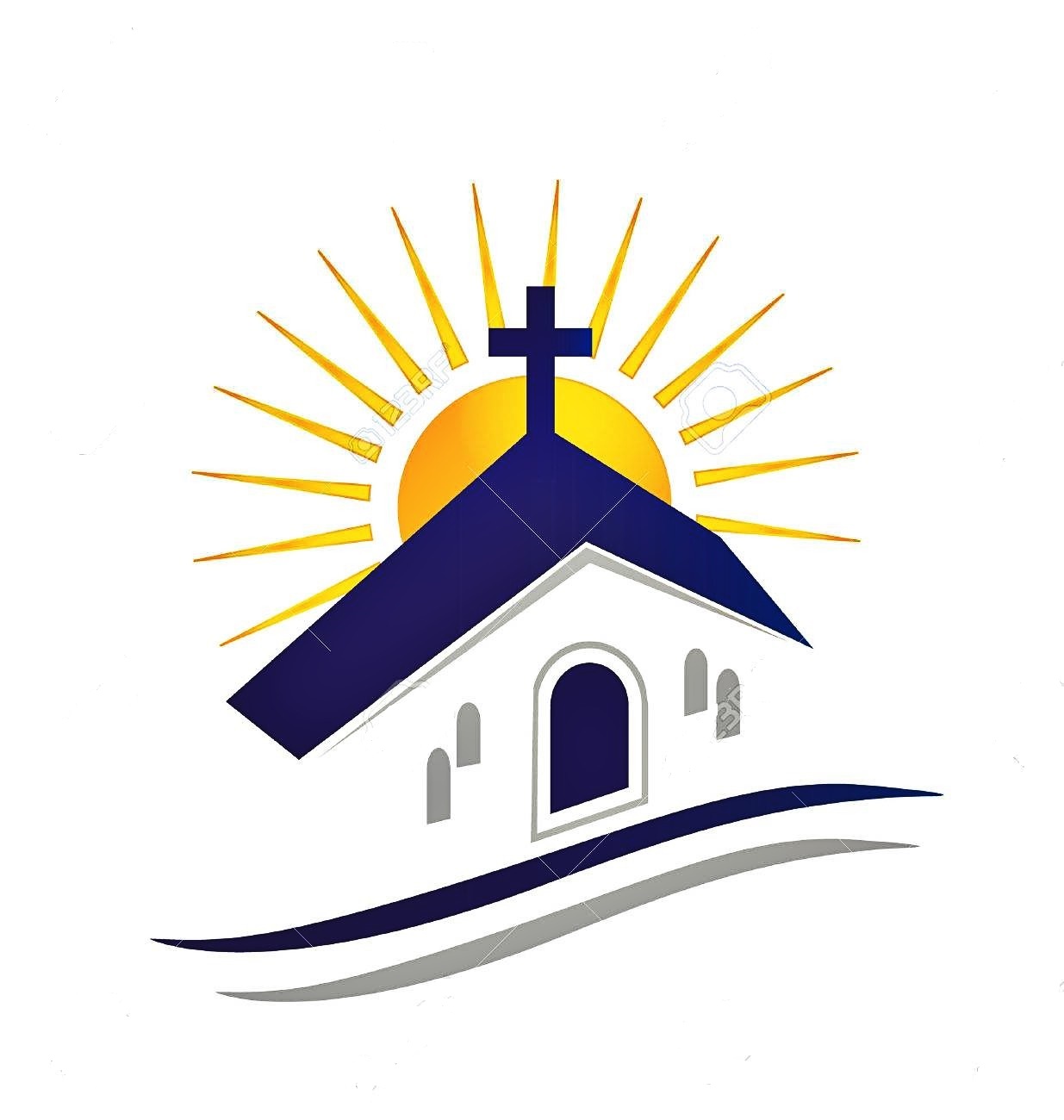 